Madrid Protocol Concerning the International Registration of MarksChange in the Amounts of the Individual Fee:  JapanIn accordance with Rule 35(2)(d) of the Regulations under the Madrid Protocol, the Director General of the World Intellectual Property Organization (WIPO) has established new amounts, in Swiss francs, of the individual fee that is payable when Japan is designated in an international application, in a designation subsequent to an international registration and in respect of the renewal of an international registration in which Japan has been designated.As from December 23, 2023, the amounts of the individual fee payable in respect of Japan will be the following:These new amounts will be payable where Japan(a)	is designated in an international application which is received by the Office of origin on or after December 23, 2023;  or(b)	is the subject of a subsequent designation which is received by the Office of the Contracting Party of the holder or is filed directly with the International Bureau of WIPO on or after that date;  or(c)	has been designated in an international registration which is renewed on or after that date.November 23, 2023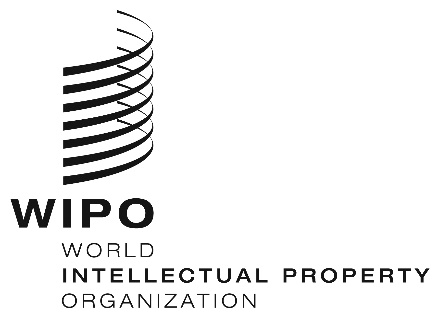 INFORMATION NOTICE NO. 36/2023INFORMATION NOTICE NO. 36/2023INFORMATION NOTICE NO. 36/2023ITEMSITEMSAmounts(in Swiss francs)Amounts(in Swiss francs)ITEMSITEMSuntil December 22, 2023as from December 23, 2023Application or Subsequent Designation–  for one class of goods or services–  for each additional class304285266250Renewal–  for each class of goods or services300263